KIRKWHELPINGTON PARISH COUNCILAGENDAAgenda for ordinary meeting of Kirkwhelpington Parish Council to be held at the Memorial Hall, Kirkwhelpington on Tuesday 2nd July 2019 commencing 730pm2019/40	Apologies for Absence2019/41	Declarations of Interest2019/42	Public questions2019/43	Co-Option Vacancy2019/44	Minutes of previous meeting held Tuesday 7th May 20192019/45	Matters arising from previous meeting held Tuesday 7th May 2019Meadowlands Wall TreesVillage web-siteSeat repairPurchase of goalpostsPlay area repairsReflective postsOvergrown honeysuckle2019/46	Correspondence: Tynedale Hospice at Home newsletter2019/47	Finance2019/47/01	Bank Balance: £17210.40 as at 30/06/192019/47/02	The following accounts require authorisation:Kirkwhelpington Memorial Hall – W/C maintenance - £255.50; C Miller – May, June salary and expenses – £265.39HMRC -  PAYE on above - £57.20Robson & Cowan – nylon head £33.13; fuel - £82.90ROSPA – annual play area inspection - £107.402019/48	Planning Matters2019/49/01	Planning Applications received2019/49/02	Approval of Planning Application2019/49/03	Wannies Ascension sculpture2019/50	Update on Ray Fell Wind Farm/Community Interest CompanyUnderground heating proposals; Feasibility study regarding engaging with youths; floral scheme2019/51	Annual play area inspection2019/52	Urgent Business2019/53	Date of next MeetingDated this 19th day of June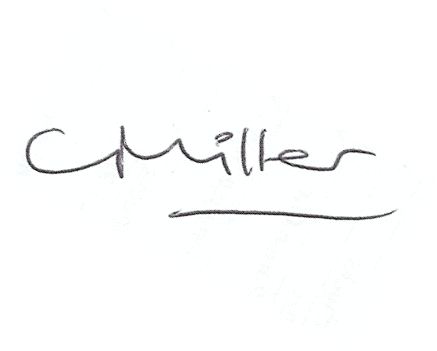 Claire Miller, Parish Clerk